муниципальное бюджетное дошкольное образовательное учреждение  «Детский сад общеразвивающего вида № 51 «Радость» с приоритетным осуществлением социально – личностного направления развития воспитанников» города НевинномысскаМастер-класс для педагогов на тему:«Использование метода мандалотерапии в работе с дошкольниками»Подготовила:Воспитатель Фролова А.В.2022г.Цель: сформировать компетентность у  педагогов в вопросах использования технологии «мандалотерапии» у дошкольников, а так же развитие произвольности и концентрации внимания, творческого потенциала, гармонизации внутреннего состояния у дошкольников.Задачи:Заинтересовать педагогов в применении технологии метода «мандалотерапии» для снижения уровня эмоционального напряжения, тревожности, а так же развитие произвольности и концентрации внимания, творческого потенциала, гармонизации внутреннего состояния у дошкольников.Познакомить педагогов с техникой изготовления мандал; обучить последовательности действий, использованию методов и приемов данной техники на примере изготовления мандалы;Активизировать творческий потенциал, внутренние ресурсы, речевую активность педагогов, а так же гармонизировать их внутреннее состояние путем снижения уровня эмоционального напряжения и тревожности.Необходимые материалы:Шаблон картонный для изготовления коллективной мандалы.Крупы разного цвета, бобовые, природный и бросовый материал.Свечи, спокойная музыка.Уважаемые коллеги!Символ целостности, гармонии и единства является круг. Предлагаю всем нам стать в 2 круга, сделать круг в круге (внутренний и внешний). Все, кто стоит во внутреннем круге повернитесь лицом к коллеге внешнего круга, возьмите друг друга за руки, передавая друг другу тепло своих рук, а теперь скажите друг другу комплимент или несколько комплиментов. Все, что мы желаем кому-то, или для себя – может осуществиться.– Я предлагаю вам загадать свое желание коллеги (Загадали?) А теперь поднять руки вверх и дружно сказать «1-2-3 – пожелание лети, задуманное осуществи».С хорошим настроением продолжаем нашу работу.К сожалению, всё чаще встречаются дети с нарушением речевого развития, что напрямую связано с недостаточным развитием мелкой мускулатуры кистей рук. Также в каждой группе есть гиперактивные дети, которые не способны регулировать свою моторную активность. Как правило, у них низкая способность к концентрации внимания. Таким детям необходимо периодическое успокоение и расслабление. Именно поэтому я решила познакомить Вас с методом мандалотерапия.Мандалотерапия – это одно из направлений арт-терапии, прежде всего, терапия (с греческого – лечение, оздоровление), арт – терапия – это исцеление искусством.На мой взгляд, это самый безопасный, естественный и радостный способ изменения эмоционального состояния, снятия напряжения, выражения чувств или просто для улучшения настроения.Для меня как педагога – это возможность прикоснуться к глубинным слоям подсознания, помочь ребенку осознать зоны внутреннего конфликта и найти пути его разрешения. В работе с детьми мандала имеет ценность как арт-терапевтический метод в коррекционной, диагностической и развивающей деятельности.Что же такое мандала?Одной из техник арт-терапии является создание циркулярных композиций — мандал. Визуально “Мандала” – это некий рисунок в круге. Само слово“мандала” означает“круг, круглый, кольцо, сфера, шар,  страна, территория, область. Круг является символом планеты Земля, а также символом защищенности. Таким образом, при создании круга очерчивается граница, защищающая физическое и психологическое пространство. Спонтанная работа с цветом и формой внутри круга способствует изменению состояния сознания человека, вызывает разнообразные психосоматические феномены и открывает возможность для духовного роста личности.Карл Густав Юнг был одним из первых европейских ученых, кто очень серьезно изучал мандалы. Он пришел к выводу, что метод мандалы – это путь к нашему центру, к открытию нашей индивидуальности.Чаще всего мы не замечаем присутствие мандалы в нашей жизни и то, что мы сами того не зная периодически ее создаем.Мандалу можно встретить практически везде – солнце имеет форму мандалы, растения, которые развиваются благодаря солнечному свету, такие как, например, подсолнух, тоже напоминают мандалу.Давайте попробуем назвать круговые изображения или рисунок в круге напоминающих мандалу? (солнце, снежинка, калейдоскоп, узор вязанной салфетки, цветок, тарелка, зонт.)Метод мандалы помогает полностью расслабиться. Создание собственных мандал из разнообразного материала развивает творческие способности, творческое мышление, детскую фантазию, мелкую моторику, данная технология применяется для снятия внутреннего напряжения, тревожности, страхов, воспитания терпеливости и аккуратности, активизирует ресурсы личности.– В работе с детьми можно использовать разнообразный материал. Но, чтобы дети были успешными при изготовлении «мандал», необходимо учитывать возможности и навыки детей в работе с предложенным материалом.Детские мандалы – раскраски (их рисуют на бумаге, используя краски, карандаши, фломастеры, мелки).Рисование мандалы на камняхВыкладываем мандалу из пуговицВыкладываем мандалу из крупВыкладываем мандалу из листьевВыкладываем мандалу из шишекВыкладываем мандалу из камушек и ракушекВыкладываем мандалу из природного материалаМандала, выполненная на диске (пластилиновая мандала)Плетение мандал из ниток.При создании, рисовании мандалы мы переносим наши внутренние состояния, наши эмоции и переживания из внутреннего мира наружу – в виде художественного образа. Поэтому то, что у вас внутри, то и будет в мандале. Это как зеркало, отражающее происходящее внутри. И рисуя мандалу, мы переносим эмоций, которые бушуют у вас внутри, трансформируем в материальную частицу через цвет, форму и линию. В этом, наверное, и заключается один из важных терапевтических моментов – материализация, возможность выразить эмоции при этом в социально приемлемом формате. Это удивительная возможность увидеть цвет и форму того, что вы переживаете на уровне эмоциональной волны и придать энергии материальную форму.Мандалы очень полезны для детей. Мандалотерапия не имеет ограничений ни в возрасте, ни в состоянии здоровья.Работа с мандалой благоприятно сказывается на эмоциональном состоянии людей тревожных, расторможенных, импульсивных. Они помогают полностью расслабиться и установить контакт с функциями правого полушария мозга, то есть с бессознательным. Этот вид работы очень полезен для дошкольников, поскольку у малышей правое полушарие играет ведущую роль. Для детей это дополнительный способ выразит свои эмоции. Ведь часто взрослые, в том числе родители не разрешают своим детям свободно выражать эмоции. В нашем обществе это не принято. Но ведь энергия эмоций никуда не девается. И вот вместо того, чтобы быть выраженной вовне, она уходит внутрь тела и начинает медленно, но неуклонно процесс разрушения внутренних органов. Например, подавленный гнев начинает потихоньку разрушать печень, а в желчном пузыре начинаются процессы, которые потом приведут к образованию камней. Если ребенок подавил слезы, не позволил себе плакать то это является основанием для дальнейших депрессий и болезней бронхов и легких. Невыраженная ярость бьет по сердечно-сосудистой системе, и уже в подростковом возрасте может быть диагностирована вегето-сосудистая дистония. Головокружения, мигрени – это последствия невыраженных эмоций. Запрет на страхи ударяет по почкам и закладывает основы заболеваний моче-половой системы и бесплодия. Все эти заболевания на физическом уровне проявятся спустя годы, но основа закладывается здесь.В чем ещё польза мандалы для детей?Развивается мелкая моторика.Тренируется усидчивость и аккуратность. Это актуально ля детей 5-7 лет и старше.Тренируется чувство ритма, гармонии и чувство порядка, математического мышления. Дети знакомятся с разными видами симметрии, познают искусство орнамента.Мандалатерапия позволяет ребенку выразить свои чувства, проявить их и при этом не разрушить ни себя, ни окружающий его мир:научиться проявлять чувства в экологичной форме.научиться доверять себе и своим чувствам.слышать и чувствовать себя.выражать себя.Метод мандалы используется в сочетании с другими приемами арт-терапевтической работы, например, с музыкой, сказкотерапией и др.Изготовление мандалы из природного материала Для взрослых процесс создания мандалы несет более глубокое значение: происходит погружение в себя, где ход мыслей останавливается и всё внимание направлено на создание Мандалы. Как раз в такие моменты и происходят удивительные процессы: может прийти озарение, понимание и решение проблемы. Готовая Мандала зачастую является отражением внутреннего «Я». Так человек получает шанс узнать о себе что-то новое. Это происходит именно при интуитивном изготовлении, когда цвета выбираются не задумываясь, куда рука ляжет.Существует ещё одна достаточно интересная разновидность интуитивного создания, когда цвета выбираются с закрытыми глазами. В ходе такого интуитивного изготовления мандалы решение проблемы может прийти само собой, либо при дальнейшей работе со своей Мандалой (здесь главную роль сыграют и выбранные цвета и геометрические фигуры).Для создания мандалы нам необходимы следующие материалы:Шаблон картонный для изготовления коллективной мандалы.Крупы разного цвета, бобовые, природный и бросовый материал.Свечи, спокойная музыка.В этой технологии есть свои тонкости:При создании мандалы необходимо:– не разговаривать и не мешать друг другу;– думать о позитивном, добром, желаемом;– быть открытой и откровенной для себя самой;– выбирать клубки с закрытыми глазами.Сейчас я предлагаю вам поучаствовать в создании собственной мандалы. Для все лежит шаблон мандалы, в центре лежат крупы, природный и бросовый материал. Выбирать их нужно с закрытыми глазами, рука потянется к нужному материалу – это обязательное условие.ИЗГОТОВЛЕНИЕ МАНДАЛЫ– Мандала завершена. Мы создавали мандалы, используя те цвета, которые хотелось, к которым тянулась рука. Посмотрите на значение цветов, которые вы выбрали. ЗНАЧЕНИЕ ЦВЕТА (приложение 1)– Вам интересно было при изготовлении мандалы?– Что вы испытывали?– Когда и как мы можем её использовать в работе с детьми?– С какого возраста можно использовать мандалу с дошкольниками?В ходе работы, я молча наблюдала за работой педагогов. Правила все были соблюдены. Работы у всех получились яркие, необычные. После выполнения плетения, каждый педагог прочёл информацию о выбранном ими цвете в работе мандалы.Рефлексия: предложить педагогам взять один смайлик и написать в нем: что нового он узнал для себя сегодня, свои впечатления и пожелания. Прокомментируйте и прикрепите свой смайлик на большой чистый круг, создавая тем самым общую Мандалу «Впечатлений и пожеланий».Просмотр фильма “Путь к сердцу мандалы” (релаксация).Приложение 1Краткое определение цветов, использующихся в мандалах.Белый Значение: свет, покой, удача, очищение, исцеление, целомудрие, девственность, единство, целостность, сосредоточенность. Цвет чистоты и одухотворенности. Белый цвет заряжает энергией, возвышает и очищает. Черный Значение: ночь, покой, тьма, таинственность, тайна, вызов, вода, статичность. Цвет Абсолюта. Олицетворяет бесконечность и женскую жизненную силу. Способствует завершению незавершенного, формирует внутреннюю стойкость. Укрепляет силу Духа. Красный Значение: огонь, жар, энергия, жизнь, активность, благоденствие, активная мужская энергия, страсть. Цвет активности. Обеспечивает запас энергии и выживания. Активирует творческий импульс. Обладает особой энергией воли и могущества. Розовый Значение: женственность, добро, гармония, любовь, нежность, утонченность. Цвет сердечной любви. Пробуждает любовь к жизни. Помогает найти ответы внутри себя. Наполняет энергией любви. Оранжевый Значение: движение, ритм, радость, чувственность, смирение, дух, солнечный свет. Цвет Солнца. Обеспечивает гармонию полярностей, путем выравнивания мужского и женского восприятия. Желтый Значение: интуиция, разум, смысл, мудрость, свобода, божественное озарение, восхищение. Цвет Первичной Материи. Зарождает интерес к духовным ценностям. Исцеляет ум и тело. Формирует духовный иммунитет, защищает от низких вибрационных энергий. Зеленый Значение: мироздание, жизнь, вера, гармония, мягкость, обновление, целостность. Цвет бессмертия. Способствует объективному видению мира. Наполняет энергией для реализации задуманного. Голубой Значение: покой, мир, ясность, миролюбие, творчество, легкость, слово, знание, идея, преданность, разум. Цвет истины. Наполняет оптимизмом и очищает ум. Развивает способность предвидения. Синий Значение: Вселенная, время, глубина, тайна, гармония, устойчивость, познание, защита, мудрость, покой. Цвет духовного обновления. Гармонизирует и приводит в равновесие все аспекты жизни. Наделяет способностью выявлять причинно-следственные связи. ФиолетовыйЗначение: интеллект, ментальность, понимание, знание, вера, таинство, воодушевление, смирение, духовность. Цвет души. Помогает принимать все происходящее в жизни со спокойным сердцем. Напитывает энергией вдохновения.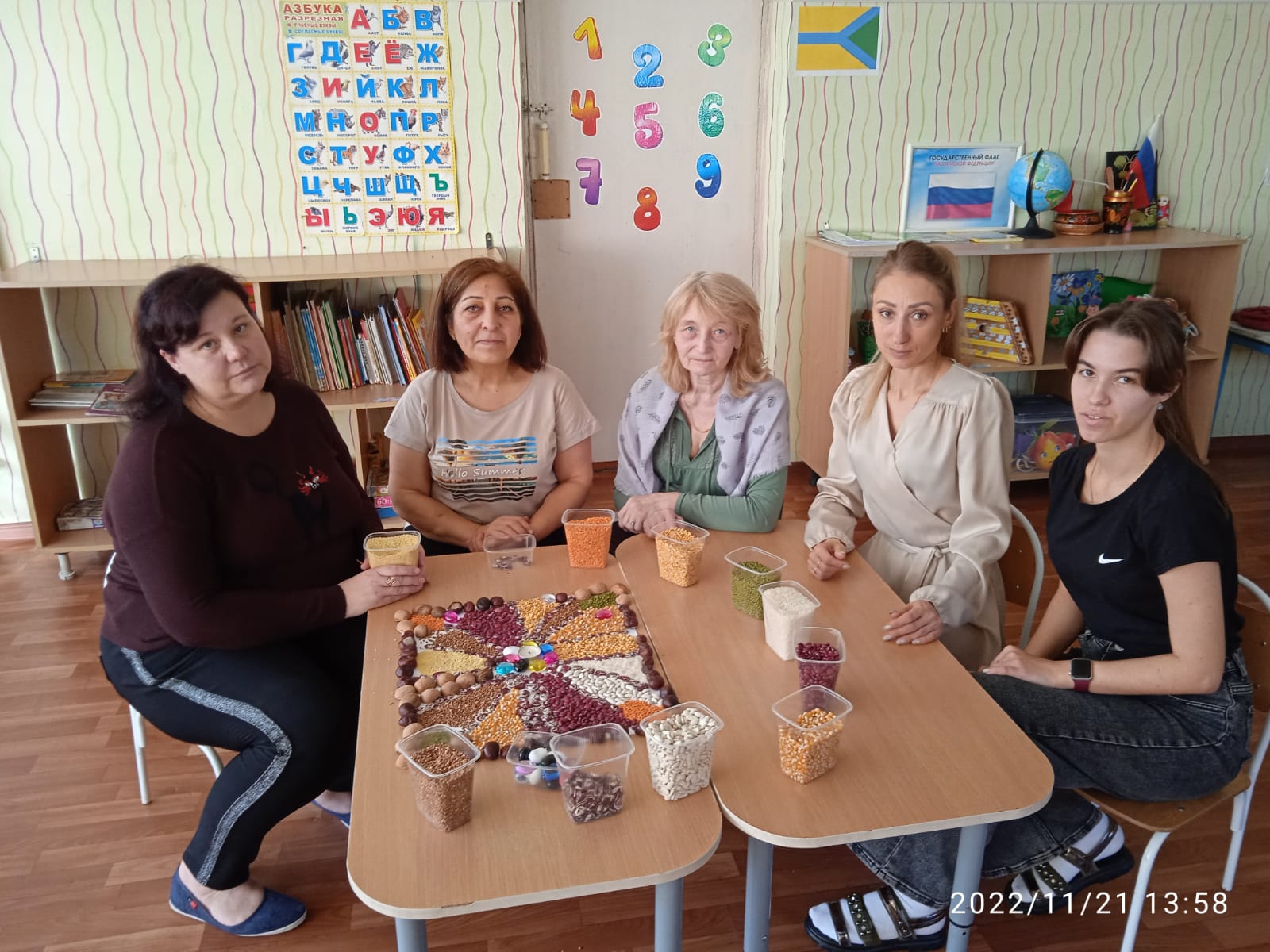 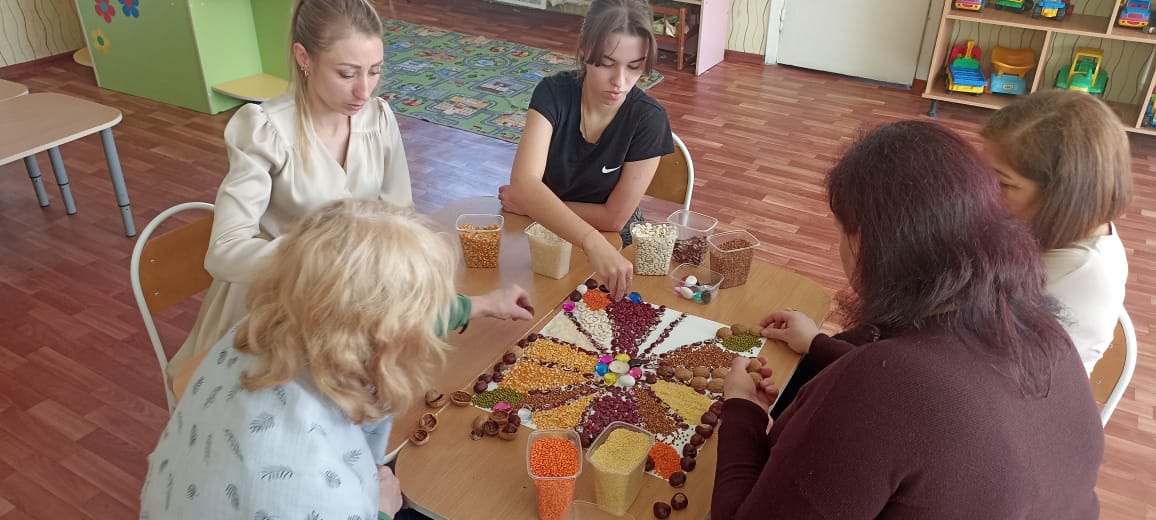 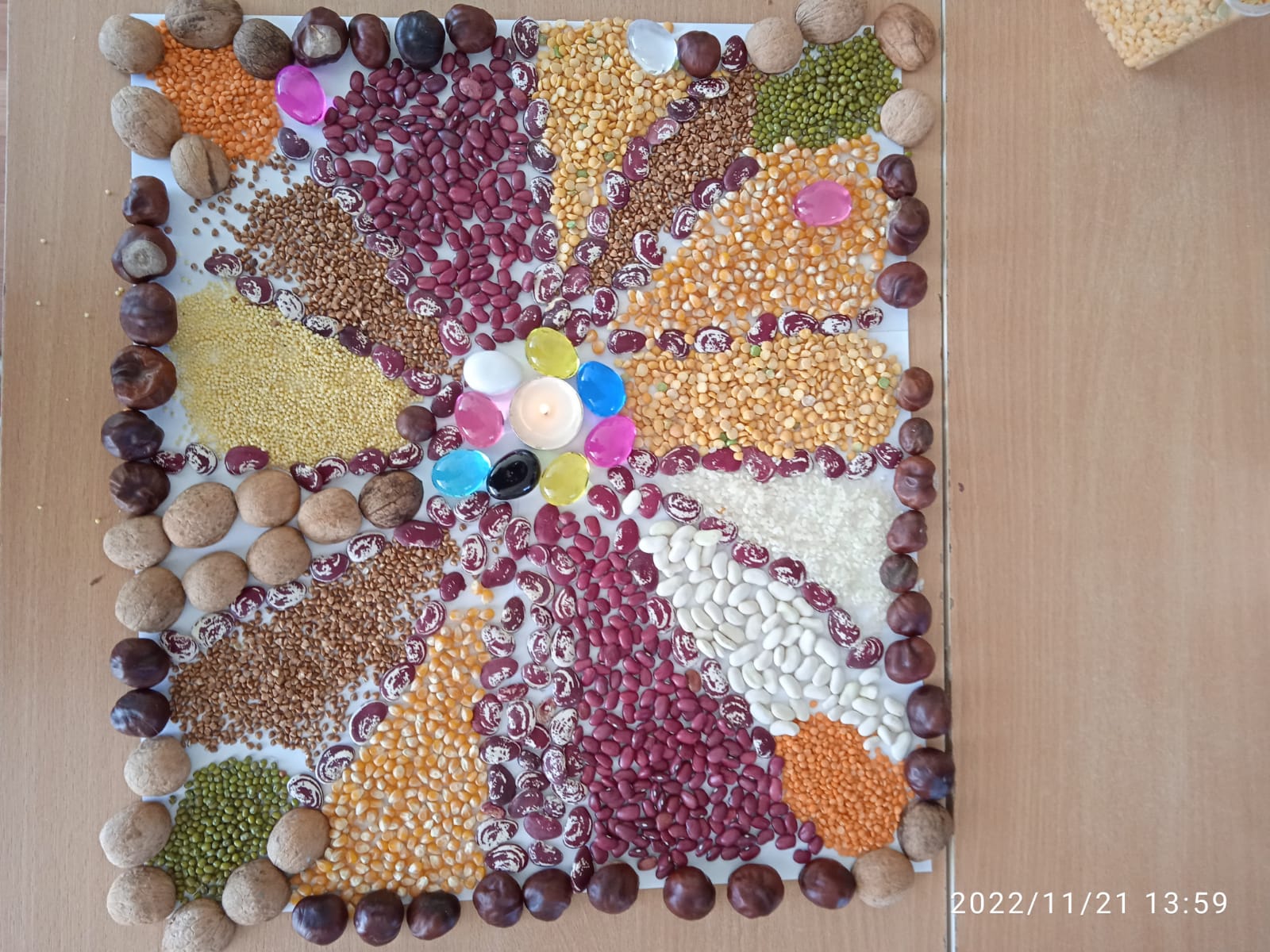 